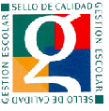 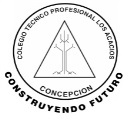 CORPORACIÓN EDUCACIONAL MASÓNICA DE  CONCEPCIÓNCOLEGIO TÉCNICO PROFESIONAL LOS ACACIOSLISTA  DE MATERIALES 4°MEDIO  D  ADMINISTRACIÓN CON MENCIÓN EN LOGÍSTICA 2020Señor apoderado: Junto con saludarlo cordialmente, solicito los útiles escolares y vestuario necesario acorde a la especialidad. Especialidad Administración con mención en Logística:Para cada módulo de la especialidad se solicita un cuaderno de 100 hojas cuadriculado.Traje formal y/o blazer azul con logo del colegio.Calculadora2 sobres de cartulina de coloresFormación generalLenguaje y comunicación1 Cuaderno universitario de 100 hojasLibro otorgado por el MinisterioMatemática 1 Cuaderno de 100 hojas Libro otorgado por el MinisterioCarpeta plastificada con archivador color azul marino para material PSUHistoria, geografía y ciencias sociales1 Cuaderno universitario de 100 hojas1 Carpeta con archivador1 Forro transparente para el libro que otorga el Ministerio de EducaciónInglés1 Cuaderno universitario de 100 hojas1 Diccionario  Inglés-españolÉtica y moral1 Cuaderno universitario de 100 hojasOrientación y Jefatura de curso1 pegote ancho1 block de cartulinas de colores2 plumones (negro y rojo)Observación: Para todos  los módulos y asignaturas de formación general, cada alumno y alumna debe traer a las clases: un estuche con lápiz de mina , lápiz de pasta azul, negro y rojo, tijeras,  goma de borrar, corrector, regla , 2 destacadores, lápices de colores y  pegamento en barra.